.KICK, ¼ KICK, STEP PIVOT ½, STEP, STEP, STEP FORWARD PIVOT ½, STOMPBALL STEP, ROCK FORWARD, BACK, STEP ½, STEP ¼, BEHIND SIDE FRONT, POINTCROSS, STEP ¼, SHUFFLE ½, ROCK FORWARD, BACK, STEP HEEL BALL STEP, ROCK FORWARDROCK BACK, STEP ½, STEP ¼, SAILOR STEP, BEHIND SIDE FRONT SIDE, SAILOR STEPCROSS, STEP SIDE, PLACE HEEL TWICE, HEEL SWITCH, STEP TOGETHER, ROCK BACK, FORWARDSTEP, PIVOT ½, STEP, STEP, STEP ½, STEP ½, ROCK FORWARD, BACK, STEP ½STEP FORWARD PUSHING HIPS FORWARD, BACK, FORWARD, BACK, COASTER STEP, STEP, PIVOT ½STEP, STEP, STEP FORWARD, TWIST HEELS ½, ½, STEP ½, COASTER STEP, STEP, STEPREPEATRESTARTThere is a restart on the 2nd wall on count 46TAGAfter completing the 4th wallNot In It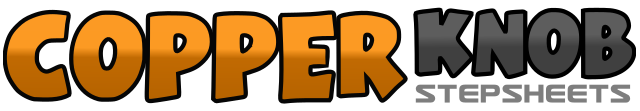 .......Count:64Wall:2Level:Intermediate/Advanced.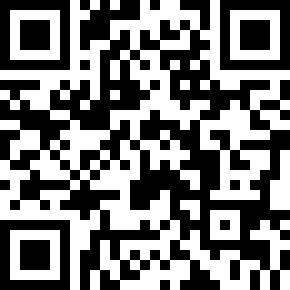 Choreographer:Paul Snooke (AUS)Paul Snooke (AUS)Paul Snooke (AUS)Paul Snooke (AUS)Paul Snooke (AUS).Music:Love's Great - Michael PetersonLove's Great - Michael PetersonLove's Great - Michael PetersonLove's Great - Michael PetersonLove's Great - Michael Peterson........1-2&3-4Kick left forward, turning ¼ turn left kick left forward, step left forward, step right forward, pivot ½ turn left (weight left)&5-6-7-8Step right together, step left forward, step right forward, pivot ½ turn left, stomp right together (weight left)&1-2-3-4Step right back, step left forward, step right forward, rock back on left, turning ½ turn right step right forward5-6&7-8Turning ¼ turn right step left to left side, step right behind left, step left to left side, step right in front left, point left to left side1-2-3&4Cross left over right, turning ¼ turn left step right back, turning ½ turn right shuffle forward (left, right, left)5-6&7&8Step right forward, rock back on left, step right together, place left heel forward, step left together, step right forward1-2-3Rock back on left, turning ½ turn right step right forward, turning ¼ turn right step left to left side4&5Step right behind left, step left to left side, replace weight on right (sailor step)6&7&8&1Step left behind, step right to right side, step left in front of right, step right to right side, step left behind right, step right to right side, replace weight on left (sailor step)2-3-4Cross right over left, step left to left side, place right heel forward5&6&7-8Place right heel forward, step right together, place left heel forward, step left together, step right back, step forward on left1-2&3-4Step right forward, pivot ½ turn left (weight left), step right together, step left forward, turning ½ turn left step right back5-6-7-8Turning ½ turn left step left forward, step right forward, rock back on left, turning ½ turn right step left forward1-2-3-4Step left forward while pushing hips forward, back, forward, back5&6-7-8Step left back, step right together, step left forward (coaster step), step right forward, pivot ½ turn left (weight left)&1-2-3-4Step right together, step left forward, step right forward, twist heels ½ turn left, twist heels ½ turn right (weight right)5-6&7&8Turning ½ turn right step left back, step right back, step left together, step right forward (coaster step), step left together, step right forward&1-2-3-4Step left together, step right to right side, drag together for 3 counts without taking weight